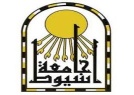 كلية الطبشئون العاملينبـــــــــســــــم الله الرحـــمــــن الرحــــيــــــــمبيان حــــالــــــــــةالاســـــــــم         دكتور / إبتسام فاروق محمد حسنجهة العمل          كلية الطب قسم الباثولوجيا الإكلينكيةتاريخ الميلاد         30/8/1958                                   جهة الميلاد       اسيوطالديانة                    مسلمة                                           الجنسية             مصرىالوظيفة الحالية      أستاذ مساعدالتاريخ العلمىبكالوريوس فى الطب والجراحة سبتمبر 1981 بتقدير جيد من جامعة أسيوطماجستير فى الباثولوجيا الاكلينكية 27 ديسمبر1987 بتقدير جيد جداً من جامعة أسيوطدكتوراه فى الباثولوجيا الاكلينكية 14 يونية 1994من جامعة أسيوطالتخصص                  الباثولوجيا الإكلينكيةالتدرج الوظيفىامتياز بالمستشفى الجامعى – جامعة أسيوط اعتباراً من 1/3/1982طبيب مقيم نقل دم لمدة عامين اعتباراً من 1/3/1983طبيب اخصائى بهيئة التامين الصحى باسيوط اعتباراً من 1/3/1985معيد بقسم الباثولوجيا الإكلينكية بكلية الطب جامعة أسيوط اعتباراً من 25/3/1986مدرس مساعد بقسم الباثولوجيا بكلية الطب جامعة أسيوط اعتباراً من 7/2/1988مدرس بقسم الباثولوجيا والباثولوجيا الاكلينكية بكلية الطب جامعة اسيوط اعتباراً من 29/6/1994أستاذ مساعد بقسم الباثولوجيا الاكلينكية بكلية الطب جامعة أسيوط اعتباراً من 24/12/2000الحالة الاجتماعية       متزوجةالموقف من التجنيد